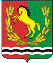 АДМИНИСТРАЦИЯМУНИЦИПАЛЬНОГО ОБРАЗОВАНИЯ РЯЗАНОВСКИЙ СЕЛЬСОВЕТ
АСЕКЕЕВСКОГО РАЙОНА ОРЕНБУРГСКОЙ ОБЛАСТИПОСТАНОВЛЕНИЕ =====================================================================02.11.2023                                       с. Рязановка                                      № 102 -п О выявлении правообладателяранее учтенного объекта недвижимостис кадастровым номером 56:05:1501001:1085 В соответствии со статьей 69.1 Федерального закона от 13 июля 2015 года №218-ФЗ "О государственной регистрации недвижимости" администрация муниципального образования Рязановский сельсовет  ПОСТАНОВЛЯЕТ:1. В отношении объекта недвижимости квартиры  с кадастровым номером56:05:1501001:1085  по адресу: Оренбургская область Асекеевский район село Рязановка улица Кинельская дом 38 квартира 1  в качестве его правообладателя, владеющего данным объектом недвижимости квартиры  на праве собственности  выявлена  Фасхутдинова Гульсина Рагбаровна – 09.08.1960 года рождения, уроженка    села Новоаширово Матвеевского района  Оренбургской области, паспорт серии  5304  № 162969  от 17.08.2005 г, ОВД Асекеевского района Оренбургской области. Зарегистрирована  по адресу: Оренбургская область, Асекеевский район, село Рязановка, улица Кинельская дом 38, квартира 1. СНИЛС 061-282-546 43.Глава муниципального образования                                              А.В. Брусилов